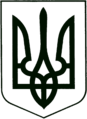 САХНОВЩИНСЬКА РАЙОННА ДЕРЖАВНА АДМІНІСТРАЦІЯВІДДІЛ ОСВІТИНАКАЗ25.10.2019				    Сахновщина                                            № 289Протягом вересня-жовтня 2019 року до відділу освіти Сахновщинської районної державної адміністрації надійшли звернення від Гураль М. М., вихователя Тавежнянського НВК (вхід. Г-16 від 11.09.2019) та Челомбитько Е. В., матері вихованця дошкільного підрозділу Тавежнянського НВК (вхід. Ч-17 від 11.10.2019). Заявниці звернулися щодо порушення норм відпрацювання робочого часу працівниками дошкільного підрозділу Тавежнянського НВК, додавання в їжу вихованців приправи «10 овочів», змушуванні здавати кошти на потреби дошкільного підрозділу, наявності на клумбі дошкільного підрозділу троянд та наявності на території подвір’я дошкільного підрозділу небезпечних для дітей вазонів.З метою оперативного вивчення питань, порушених у зверненнях, 13.09.2019 та 15.10.2019 було здійснено виїзди комісій відділу освіти у Тавежнянський НВК.За результатами роботи комісій, вивчення питань порушених у зверненнях, складено довідки, у яких зазначено, що більшість фактів, які викладені у зверненнях, знайшли своє підтвердження.Зроблено висновок, що директор Тавежнянського НВК Медведєва К. В., на неналежному рівні виконує свої посадові обов'язки, в частині контролю за упорядкуванням графіка роботи працівників дошкільного підрозділу, організацією харчування та створенням нешкідливих умов розвитку, виховання та навчання дітей у дошкільному підрозділі.На підставі вищезазначеного, наказую:1. Вказати, директору Тавежнянського НВК К. МЕДВЕДЄВІЙ, на неналежне виконання посадових обов’язків в частині контролю за упорядкуванням графіка роботи працівників, організацією харчування та створенням нешкідливих умов розвитку, виховання та навчання дітей у дошкільному підрозділі.2. Директору Тавежнянського НВК К. МЕДВЕДЄВІЙ:2.1. Здійснювати контроль за упорядкуванням графіка роботи працівників дошкільного підрозділу.2.2. Тримати на особистому контролі дотримання працівниками закладу вимог Санітарного регламенту для дошкільних навчальних закладів, затвердженого наказом Міністерства освіти і науки України від 24.03.2016       № 234.2.3. Тримати на особистому контролі дотримання працівниками закладу вимог Інструкції з організації харчування дітей у дошкільних навчальних закладах, затвердженої спільним наказом Міністерства освіти і науки України та Міністерства охорони здоров'я України від 17.04.2006 № 298/227. 3. Контроль за виконанням наказу залишаю за собою.Начальник відділу освіти 						Г. МОСТОВАЗ наказом ознайомлена:						К. В. МедведєваПро результати роботи комісій у Тавежнянському НВК щодо звернень громадян